 Bubbl.usСреди появившихся сервисов построения карт знаний наиболее простым представляется англоязычный сервис Bubbl.us (Bubbles - пузырьки). После регистрации сервис предлагает пользователю создать карту знаний, которая в дальнейшем может использоваться для обсуждения и совместного редактирования. Карта состоит из узлов (модулей) и соединяющих звеньев. Основные функциональные возможности редактирования узлов: переместить узел на карте,изменить цвет узла,создать дочерний узел,связать узлы,создать новый независимый узел,уничтожить узел.В среде Bubbl.us карта памяти может быть отдана в общее пользование нескольким пользователям. Для этого необходимо включить других пользователей в число своих «друзей» и разрешить им редактирование своей карты знаний. Когда мы работаем в среде Bubbl.us мы можем увидеть, кто из «друзей» имеет доступ к нашим картам и кто из них в настоящее время работает над картой знаний.Задание 1. Знакомство с сервисомНаберите в адресной строке браузера адрес сервиса https://bubbl.us/ (bubbl.us).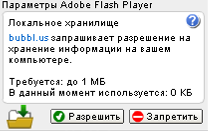 При открытии системе может потребоваться разрешение на хранение информации локально на компьютере . Нажмите на кнопку «Разрешить».Далее открывается окно программы: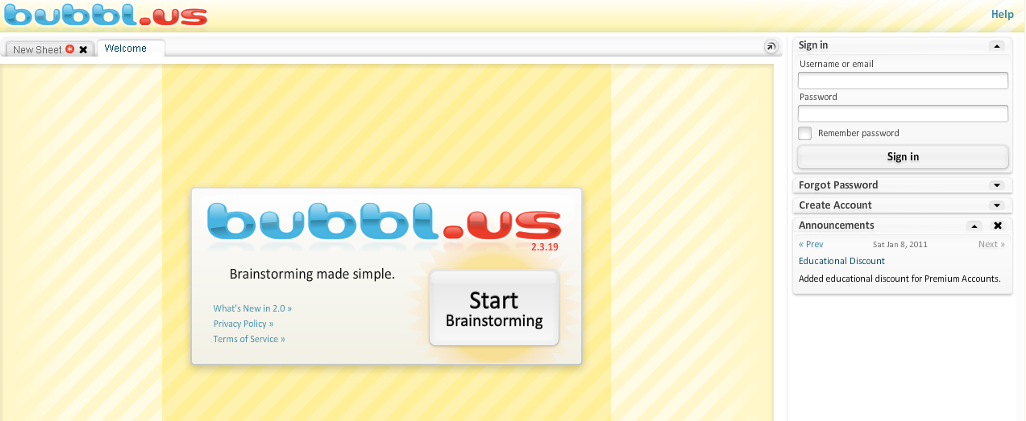 1 – вход в среду демонстрации возможностей (пример) через кнопку «Start Brainstorming»,2 – область регистрации (Sign In – вход зарегистрированных ранее польователей, Forgot Password – восстановление пароля, Create Account – создание аккаунта (регистрация).Зарегистрируйтесь, заполнив поля в Create Account.Username – имя пользователя (логин),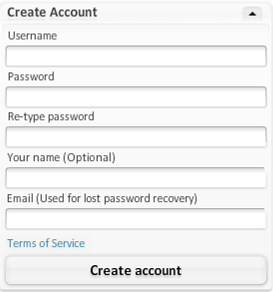 Password – пароль,Re-type Password – повтор пароля,Your name (Optional) – Ваше имя в системе,Email – адрес эл.почты, используется для восстановления пароля.Далее кнопка «Create account».После входа в систему познакомьтесь с устройством узла (bubble – пузырек). Наведением указателя мыши на модуль появляется всплывающее меню (цвет (color), размер (size), соединение модулей (connect), удаление (delete), перемещение (move)). 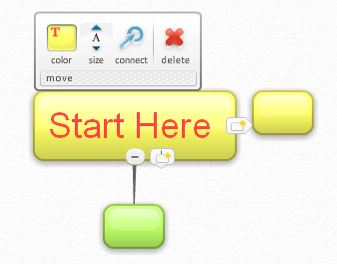 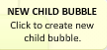 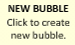 Исследуйте все перечисленные инструменты, добавьте узел справа, внизу, переместите влево и т.д.Создайте карту (возможна импровизация).Сохраните карту, нажав кнопку  в правом верхнем углу программы. При сохранении создается новый лист (sheet).
Сохраненные листы будут доступны всегда при входе в систему. Листы можно переименовывать и удалять, карту можно редактировать.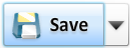 Экспортируйте  файл *.jpg (рисунок) на свой компьютер.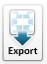 Совместная работаВ среде Bubbl.us карта памяти может быть отдана в общее пользование нескольким пользователям. Совместная работа организуется с помощью панели управления в правой части экрана  в два этапа: 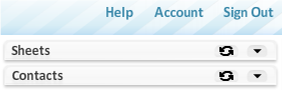 добавить других пользователей в число своих «друзей»,разрешить им редактирование своей карты знаний.Добавьте других участников обучения в свои контакты. Для этого раскройте раздел «Contacts» и нажмите кнопку «Add Contacts». Откроется окно, где в строке поиска необходимо набрать имя участника,  (имена других участников обучения нужно узнать заранее у участников обучения с помощью эл. почты, внутренних сообщений и др. способами), нажать кнопку «Find». В поле контактов выбрать контакт и нажать «Add to Contacts».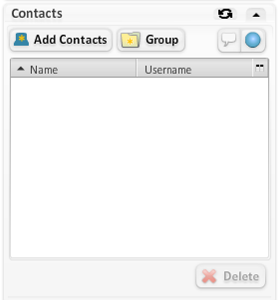 Далее в разделе «Sheets» нажмите на кнопку «Sharing» (обмен, совместное пользование) . В поле слева выбираете карту, справа – контакт. Определите уровень доступа: либо редактирование карты (Edit), либо только просмотр (Read Only). Далее нажмите на кнопку внизу окна «Apply Permissions & Close» (применить разрешения и закрыть).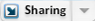 В разделе «Sheets» рядом с названием карты (листа) отразится число участников совместного доступа. Теперь редактировать карту может несколько человек. К сожалению, сервис допускает только последовательное редактирование карт знаний. Для того, чтобы передать возможность редактирования другому пользователю, мы должны у себя закрыть карту знаний.Сервис Bubbl.us позволяет бесплатно создать и сохранить одновременно ТОЛЬКО три карты (листа). Это версия свободного использования.Разместите карту  Bubbl.us в своем  блогеВыберете среди инструментов «Sharing»  «HTML embed code» (HTML код).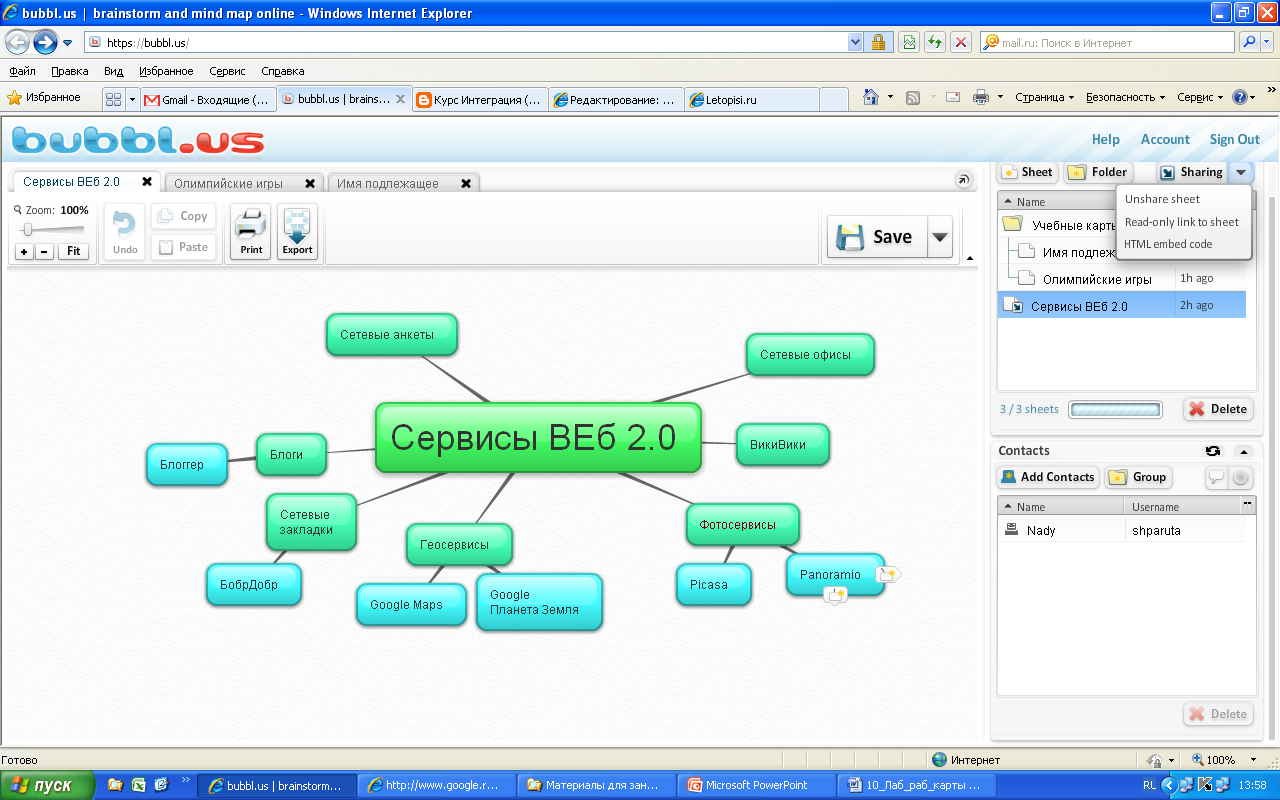 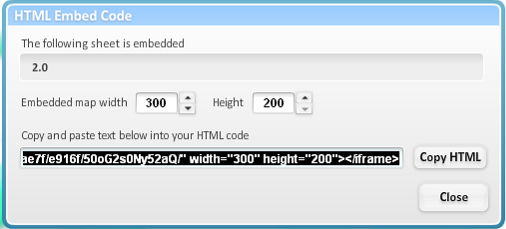 Скопируйте предложенный фрагмент и вставьте в сообщение созданного Вами блога. Для этого создайте новое сообщение блога, выберите вкладку «Изменить Html», определите название, вставьте в основное текстовое поле скопированный фрагмент, нажмите на кнопку .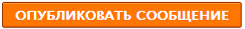 Добавьте гаджет (модуль, раздел) в блог. Для этого: откройте ссылку «Дизайн» управляющей панели blogger.com, выберете «Добавить гаджет», далее из предложенных вариантов «HTML/JavaScript» 
. Вставьте в основное текстовое поле скопированную ссылку, установите пользовательский размер карты:  (200 х 140). При необходимости измените размер.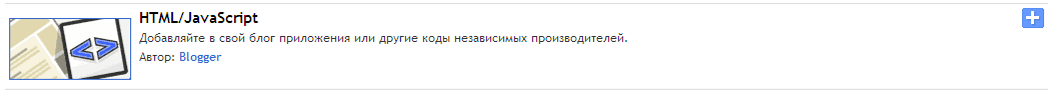 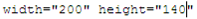 